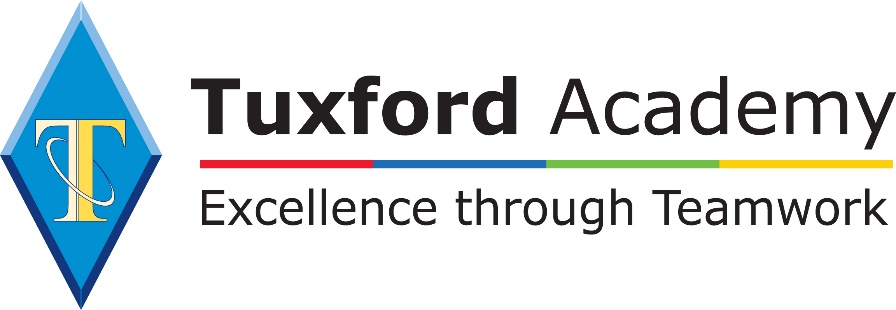 A Level HistoryBridging work 2020Welcome Y11 and future Y12 HistoriansIf you are considering History as an A Level option, there are some skills and knowledge you can develop which will be very useful to have before you begin the course. Below there are 5 different activities to complete. You need to complete each one. When you have completed these tasks, pat yourself on the back and email your work to me (dgaughan@tuxford-ac.org.uk).See you soon!               Mr D. Gaughan – Head of HistoryActivity 1: Guess who? Using the accompanying worksheet, identify the 24 historical figures. (Use the list of names in the 2 boxes).Activity 2: Interesting individualsCan you identify two individuals who you find interesting or who you might find interesting?For each individual can you complete their historical cv(See attached History CV document)Activity 3: Interesting eventsChoose one of the events and write a 150 word account of the event.Choose one of your own historical events: write a 150 word account of the event.Activity 4: 100 key factsYour coursework is a 4000 word essay – you choose the topic and question, for example: Historians have disagreed about how far the rights of black Americans advanced in the period, 1945-1980. What is your view on how far the rights of black Americans advanced in the period, 1945-1980?Choose a topic that you are interested in and research 100 key facts. You can present this information in your choice e.g. timeline, PowerPoint, massive mind-map, dual coding.Activity 5: 10 key books and websitesMake a list of 10 key books about your chosen topic (name of book and author).Make a list of 10 key websites about your chosen topic. 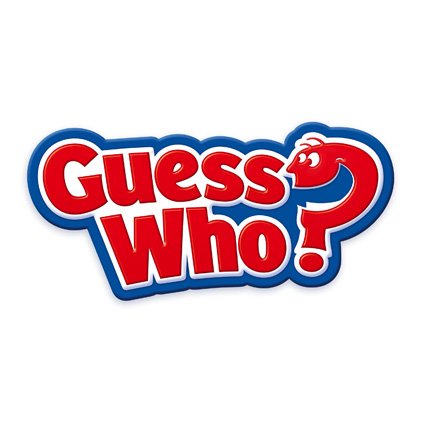 Some important events in history11th September 2001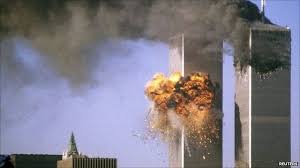 Prohibition in the United States 1920-1933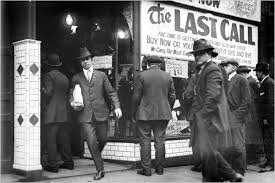 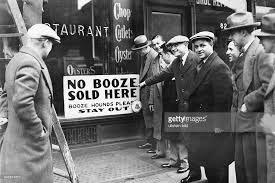 Hiroshima: atomic bomb dropped August 6th 1945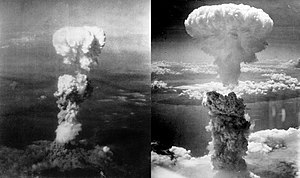 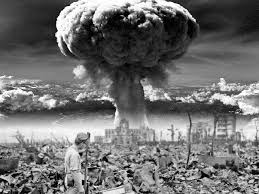 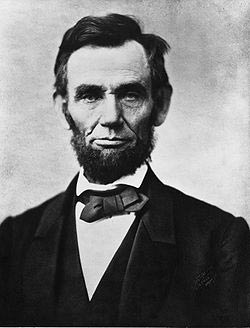 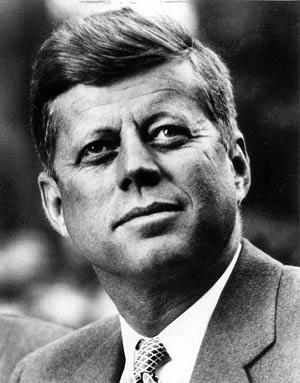 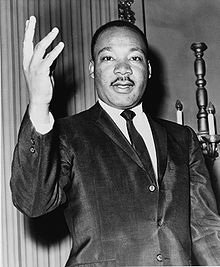 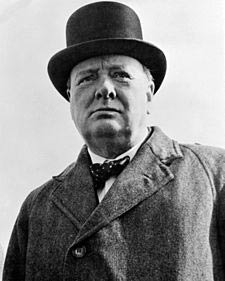 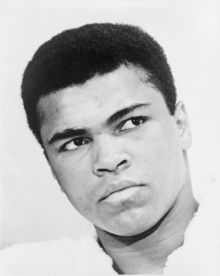 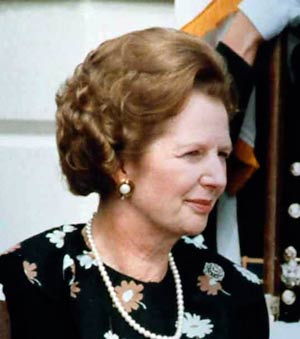 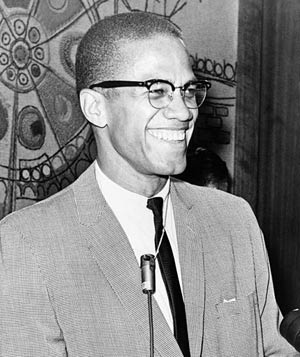 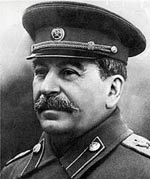 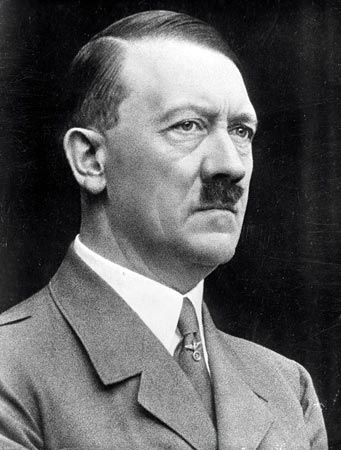 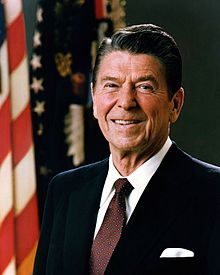 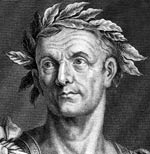 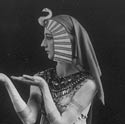 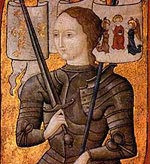 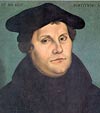 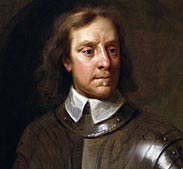 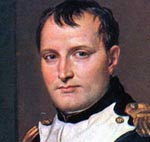 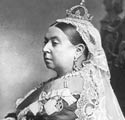 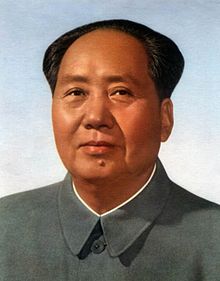 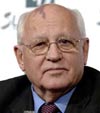 Mikhail Gorbachev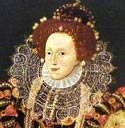 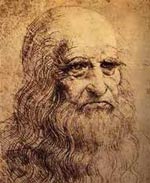 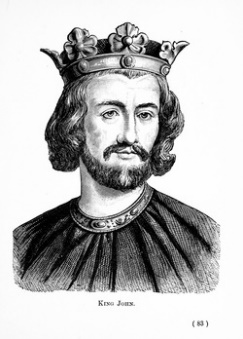 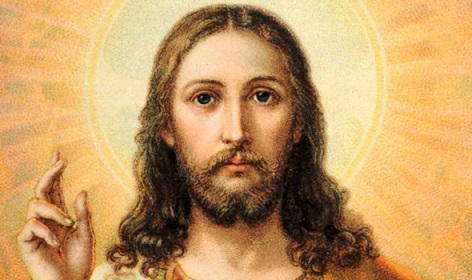 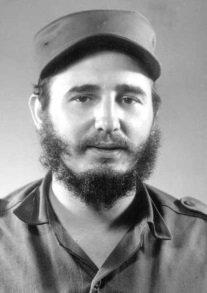 Name:Curriculum VitaeCurriculum VitaeCurriculum VitaeCountry of birth:Date of birth:Date of death:DOB:DOB:DOD:Cause of death:Education:Family:Parents, siblingsMarriage(s):Children:Marriage(s):Marriage(s):Children:Key (not personal) events in their life with dates (year):Year:Event:Event:Quotes about this person from people at the time and historiansWhy this person is significant in history:Images of this person:Images of this person:Images of this person:Images of this person: